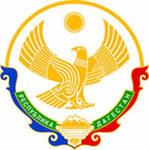 Муниципальное казенное образовательное учреждение"Адильянгиюртовская средняя общеобразовательная школа"________________________________________________________________«УТВЕРЖДАЮ» ДиректорМКОУ «Адильянгиюртовская СОШ»  __________________Алибекова М.А.«	»	20	г.ИНСТРУКЦИЯ ПО РАБОТЕ С ОФИЦИАЛЬНОЙ ЭЛЕКТРОННОЙ ПОЧТОЙ ОБРАЗОВАТЕЛЬНОГО УЧРЕЖДЕНИЯОбщие положенияЭлектронная почта в МКОУ «Адильянгиюртовская СОШ» (далее - ОУ) может использоваться только в функциональных и образовательных целях.Пользователи должны соблюдать правила и инструкции по работе с электронной почтой, этические нормы общения.Перед отправлением сообщения необходимо проверять правописание и грамматику текста.Пользователям запрещено:Участвовать в рассылке посланий, не связанных с образовательным процессом;Пересылать по произвольным адресам не затребованную потребителями информацию (спам);Отправлять сообщения противозаконного или неэтичного содержания;Электронное послание не должно превышать размер 1 Мб.Порядок обработки, передачи и приема документов по электронной почтеПо электронной почте производится получение и отправка информации законодательного, нормативно-правового, учебного, учебно-методического характера.Для обработки, передачи и приема информации по электронной почте в муниципальных общеобразовательных учреждениях приказом директора назначается ответственное лицо (по возможности из числа специалистов делопроизводственной службы) — оператор электронной почты.ОУ должны обеспечить получение информации не реже одного раза в день.Ответственность за ненадлежащую подготовку информации к передаче по электронной почте несет оператор электронной почты.Все передаваемые учебно-методические и справочно-информационные материалы должны передаваться с сопроводительным письмом.Для отправки электронного сообщения пользователь оформляет документ в соответствии с требованиями, предъявляемыми к оформлению официальных документов, в электронном виде и представляет по локальной сети или на носителе информации оператору электронной почты.При получении электронного сообщения оператор:Передает документ на рассмотрение администрации муниципального общеобразовательного учреждения или, в случае указания, непосредственно адресату.В случае невозможности прочтения электронного сообщения уведомляет об этом отправителя.